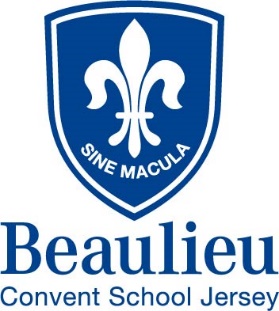 Job DescriptionJob Title:	Teaching/Classroom AssistantReports to:	Head of SecondaryGrade:		Teaching Assistant Scale - Grade 5 (if qualified) Hours:	Hours:		32.5 - 37.5 hours per week (term time only) times to be confirmed.  ______________________________________________________________________________________Job PurposeTeaching Assistant/Classroom Assistants will:foster the participation of pupils in the social and academic processes of the school;enable pupils to become more independent learners and help to raise the standards of achievement of all pupils;ensure that the Catholic Christian ethos and core values of the school are maintained both inside and outside the classroom;reflect on individual learning needs and actively seek own learning opportunities.Support for pupilssupport pupils’ learning activities, attend to additional learning needs, and help with their development;help with the care and support of pupils;encourage pupils to interact with others appropriately;establish and maintain relationships with individual pupils and groups;be an effective model for pupil behaviour.Support the teacherhelp with classroom resources and records;contribute to the management of pupils’ behaviour and supervision, both in the classroom and on the playground, as required;support the school curriculum, especially literacy and numeracy activities;provide support for learning activities;provide feedback to the teacher in relation to pupils’ progress and achievements;support the use of ICT in the classroom;assist in the maintenance of a safe environment for pupils and staff;assist in the presentation of display materials especially art;establish positive working relationships;support teaching staff or senior colleagues with routine administration.Support for the schoolhelp to maintain the ethos and core values of Beaulieu;contribute to the maintenance of pupils’ safety and security;review and develop their own professional practice;attend meetings when required, prior notice will be given;demonstrate loyalty to the school community, inside or outside of the school;recognise confidentiality, child protection procedures, Health & Safety, and the policies of the schoolany other duties as reasonably requested by Senior Management Team KNOWLEDGE AND SKILLSA good standard of educationPossess a Level 3 qualification or equivalent (this would be preferred but not essential) Previous experience in wellbeing/ELSA would be an advantage A pleasant manner, smart appearance, and courteous approachA sound knowledge of computer based systemsThe ability to deal with students and their wide range of problems sympathetically and effectivelyA high degree of self-motivation and initiative with the ability to prioritiseThe ability to work flexibly within a teamAwareness and willingness to comply with Health & Safety at Work requirementsSigned: ____________________________________________   Date:  ____________________________                                                            (Jobholder) Signed: ____________________________________________  Date:  _____________________________                                                      (Head of Secondary)